Klasa I a, cykl czteroletni – kształcenie słuchuSzanowni Państwo, Drodzy Uczniowie!Bardzo proszę rodziców (w razie potrzeby) o pomoc dziecku w wysłaniu wiadomości mailowej zawierającej imię, nazwisko, klasę oraz wykonane przez dzieci zadania (w formie zdjęcia) na mój adres:  klaudiabalos.sm1@gmail.com do środy 25.03. Zadania 1., 2. i 3. można rozwiązać na wydrukowanej kartce lub przepisać do zeszytu. W razie jakichkolwiek pytań proszę o kontakt mailowy. Pozdrawiam serdecznie, Klaudia Bałos.1. Podpisz stopnie gamy F – dur (cyframi rzymskimi), zaznacz półtony. 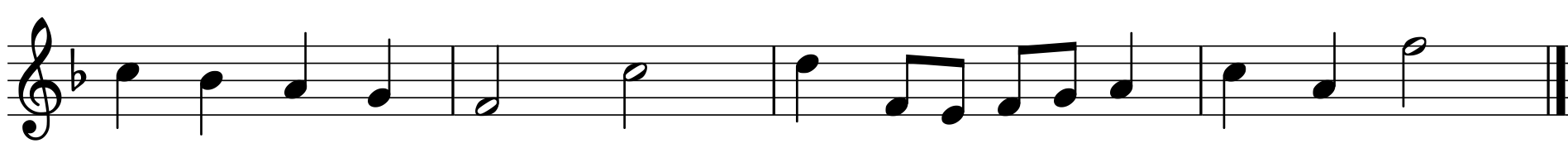 2. Zastąp stopnie gamy G – dur odpowiednimi nutami na pięciolinii. Zwróć uwagę na wartości rytmiczne – dopasuj je tak, aby zgadzały się z metrum 4/4. W takcie 2. i 3. wykorzystaj co najmniej dwie wybrane grupy szesnastkowe, podane poniżej.	     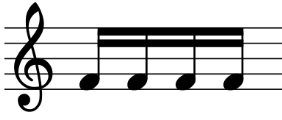 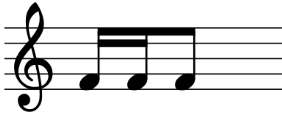 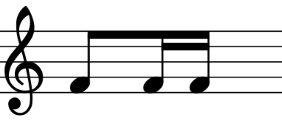 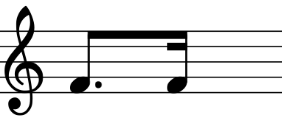 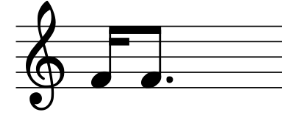 Przypominam, że każda grupa szesnastkowa mieści się w jednej ćwierćnucie.         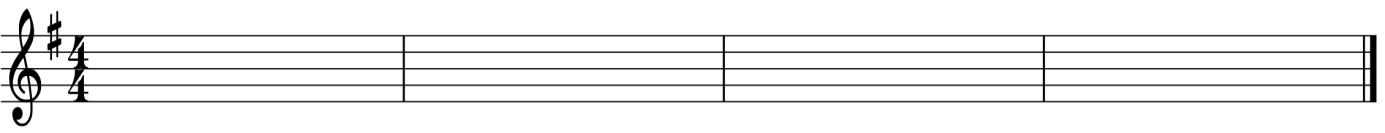             I   III     V 		IV III II I     II  V	VIII V VIII VII 	VIII I II   I3. Zbuduj interwały od podanych dźwięków w odpowiednim kierunku.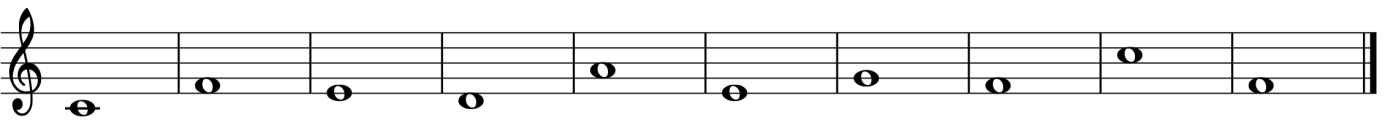        3↑	          3>↑	5↑	    2>↑	      4↓	        3↑	2↓	  5↑	    3>↓	       3>↑4. Wykonaj schematy rytmiczne: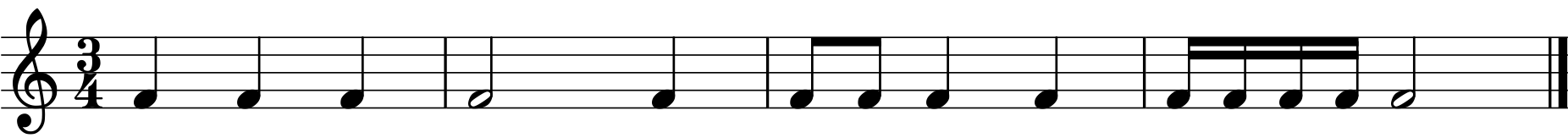 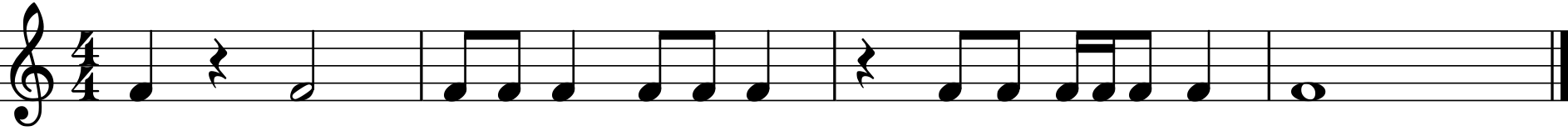 